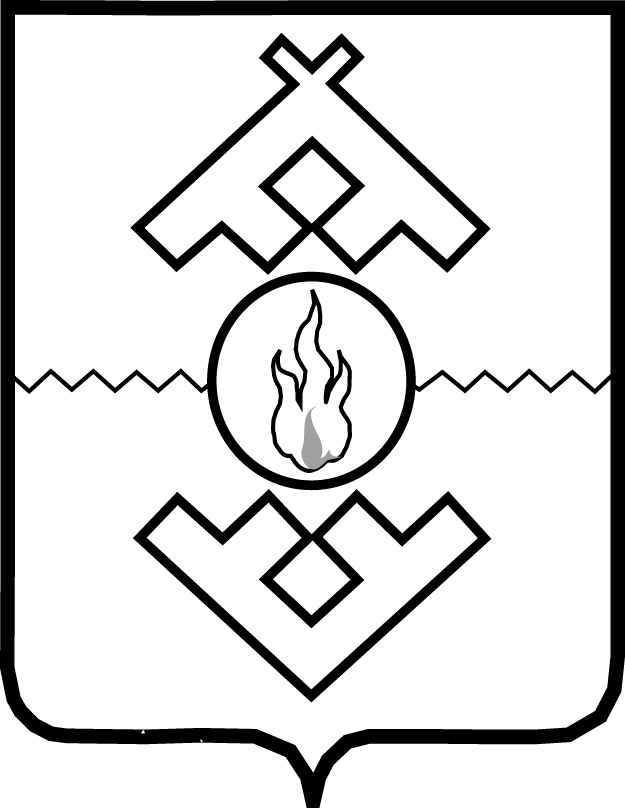 Департамент здравоохранения, труда и социальной защиты населения Ненецкого автономного округаПРИКАЗот __ августа 2018 г. № ___г. Нарьян-МарВ целях приведения приказов Департамента здравоохранения, труда и социальной защиты населения Ненецкого автономного округа в соответствие с законодательством Российской Федерации ПРИКАЗЫВАЮ:1. Признать утратившими силу:1) приказ Департамента здравоохранения, труда и социальной защиты населения Ненецкого автономного округа от 07.06.2016 № 48 «Об утверждении административного регламента по предоставлению государственной услуги «Предоставление единовременного пособия беременной жене военнослужащего, проходящего военную службу по призыву»;2) приказ Департамента здравоохранения, труда и социальной защиты населения Ненецкого автономного округа от 07.06.2016 № 49 «Об утверждении административного регламента по предоставлению государственной услуги «Предоставление ежемесячного пособия на ребенка военнослужащего, проходящего военную службу по призыву»;3) приказ Департамента здравоохранения, труда и социальной защиты населения Ненецкого автономного округа от 14.06.2016 № 56 «Об утверждении административного регламента по предоставлению государственной услуги "Предоставление единовременного пособия при рождении ребенка лицам, не подлежащим обязательному социальному страхованию на случай временной нетрудоспособности»;4) приказ Департамента здравоохранения, труда и социальной защиты населения Ненецкого автономного округа от 18.05.2017 № 37 «Об утверждении Административного регламента по предоставлению государственной услуги «Предоставление ежемесячного пособия по уходу за ребенком лицам, не подлежащим обязательному социальному страхованию на случай временной нетрудоспособности»;5) приказ Департамента здравоохранения, труда и социальной защиты населения Ненецкого автономного округа от 31.07.2017 № 56 «Об утверждении Административного регламента предоставления государственной услуги «Предоставление ежемесячного пособия по уходу за ребенком лицам, не подлежащим обязательному социальному страхованию на случай временной нетрудоспособности».2. Настоящий приказ вступает в силу со дня его официального опубликования.Руководитель Департамента здравоохранения,труда и социальной защиты населенияНенецкого автономного округа	С.А. СвиридовО признании утратившими силу отдельных приказов Департамента здравоохранения, труда и социальной защиты населения Ненецкого автономного округа